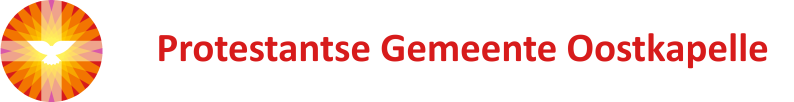 Nieuwsbrief zondag 10 maart 2019 Vanmorgen: Dienst in de protestantse DorpskerkVoorganger ds Ph.A. Beukenhorst  Ouderling van dienst: Maya Scheunhage  	   Kindernevendienst: Anjesca Sanders Organist: Jan Minderhoud  Collecte: Kerk en KIA Voorjaarszending Bloemengroet: mw. Poppe – Aarnoutse, Baayenhovenseweg 3   Vanmorgen: ook tienerdienst om 10.00 uur in AagtekerkeVanavond: is er geen dienst. Volgende week: 10.00 uur protestantse Zionskerk  Voorganger ds. Ph. A. Beukenhorst uit Oostkapelle Collecte: Kerk en KIA Binnenlands Diaconaat ’s Avonds is er geen dienst.Kerkelijke activiteitenZo 10 mrt   		Vrijwilligers Symnia	17.50 uur	Bettie en Nely Ma. 11 mrt.       	V & T avond Jezus (met Jan Zwemer)    19.30 uur   Zionskerk
Di. 12 mrt.              Repetitie Musicaldienst                     19.30 uur    Zionskerk
Woe. 13 mrt.           Kerkdienst Biddag                           10.00 uur    Dorpskerk
Woe. 13 mrt.           Kerkenraad                                     19.30 uur    Zionskerk
Don. 14 mrt.           Repetitie Projectkoor                        19.30 uur    Zionskerk
Vrij. 15 mrt.            Hof van Heden: NL-doet dag             10.00 uur    Grijpskerkseweg
Pastorale berichten 
-We leven mee met de mensen en kerken op Cuba.
-We denken aan allen die te kampen hebben met ziekte, rouw en verdriet en bidden hen de onmisbare troost en kracht toe van de Eeuwige.   
JEZUS: GOD EN MENS
A.s. maandagavond 11 maart om 19.30u in de protestantse Zionskerk, is er een gespreksavond over het thema: “Jezus: én God én concreet mens”. Onder leiding van dr. Jan Zwemer denken we hierover na, ook over de moed die we kunnen putten uit Jezus’ menselijkheid. Welkom!
Extra kerkdienst op Biddag 
A.s. woensdag 13 maart is er dit jaar een bijzondere Biddag-dienst om 10u in de protestantse Dorpskerk. De dienst wordt georganiseerd door het Diaconaal Werkverband Noord- en Zuid-Beveland, die elk jaar in Zeeland een ander kerkgebouw uitzoeken voor hun kerkdienst. Dit jaar kozen ze voor de gerenoveerde Dorpskerk in Oostkapelle. Ook inwoners van Oostkapelle zijn natuurlijk welkom in deze kerkdienst.Jaarstukken kerk en diaconieDe jaarstukken zijn voor iedereen in te zien via de web-site en zijn ook op te vragen bij de scriba (info@pgoostkapelle.nl of 0118 582119). De stukken komen aan de orde tijdens de gemeenteavond op 27 maart 2019, om 1930 uur in de Zionskerk. Tijdens deze vergadering wordt de gemeente in de gelegenheid gesteld hun mening te geven over deze stukken. Daarna stelt de kerkenraad de jaarstukken definitief vast. Clubwerk Club 1, 12 maart om 18.30 uur en club 2, 14 maart om 18.45 uur, beide activiteiten op de Jeugdzolder.Berichte volgende nieuwsbrief: uiterlijk donderdag 17.00 uur naar Ron Waverijn, tel: 0118 582119 of mail: info@pgoostkapelle.nl.  Web site: www.pgoostkapelle.nl